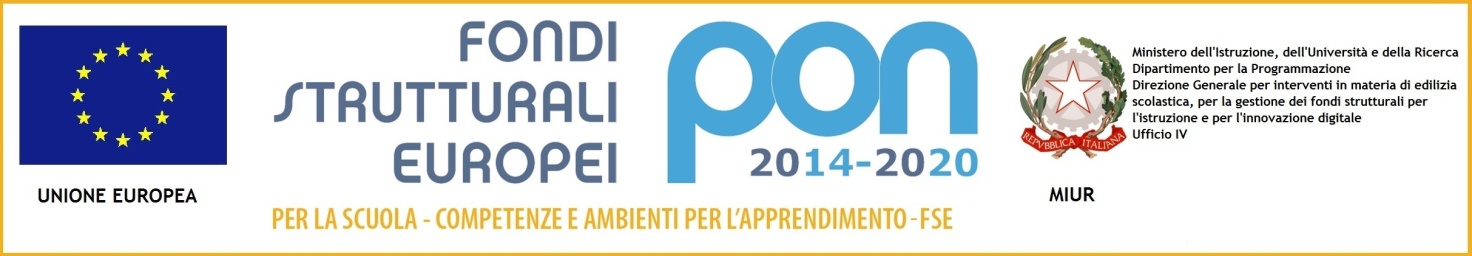 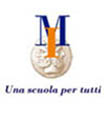 Istituto Magistrale Statale “Maria Immacolata”Piazza Europa, 37 - 71013 SAN GIOVANNI ROTONDO (FG)TEL.0882/456019 - FAX 0882/451689E-mail: fgpm05000q@istruzione.it -  fgpm05000q @pec.istruzione.itSito Internet: www.magistrale-immacolata.itRICHIESTA PARTECIPAZIOE ALUNNIANNO SCOLASTICO 2018/2019...l... sottoscritto/a ............................................................................................................................................nato/a il |__|__|__|__|__|__|__|__| a ................................................................................................ (…..........) Stato..........................………. residente in Via/Piazza ………………………………….................... n° ........ Comune .....................................................C.A.P...................Prov. ........... Tel. Abitazione ......../…………... Telefono cellulare……......../…………….……..  e-mail..……………………………………………………Codice Fiscale |___|___|___|___|___|___|___|___|___|___|___|___|___|___|___|___|CHIEDEdi essere ammesso/a a partecipare al progetto:Indicare il corso/classe frequentato, a.s. 2018/2019:classe sezione indirizzo|______| |________|:|______|DICHIARAZIONEL’alunno/a……………………………………………….dichiaradi essere in possesso di certificazione linguistica di inglese livello B1 rilasciata da un ente certificatore riconosciuto a livello internazionale; [allegare alla domanda]di aver riportato nello scrutinio finale dell’a.s. 2017-2018 nella disciplina “Lingua e letteratura inglese” la seguente valutazione ……../10;di aver riportato nello scrutinio finale dell’a.s. 2017-2018 la seguente media totale dei voti ……../10  [con n. 2 cifre decimali]....l... sottoscritt...................................................,genitore dell’alunno………………………………. dichiara di aver preso visione del bando di selezione e di essere a conoscenza che l'accettazione della presente domanda è subordinata all'effettuazione dell’intervento formativo e che in caso di sovrannumero delle domande rispetto al numero di partecipanti previsti, la stessa è oggetto di selezione. Autorizzo al trattamento dei dati personali ex L. 675/96 e del D.Lgs 196/03. San Giovanni Rotondo, lì ……………………………                                                                                                Firma dello studente ………………………………………………………Firma del genitore o di chi ne esercita la tutela.                                                                                                                                      ………………………………………………………..AllegatoCopia della certificazione linguisticaAzioneTitoloDestinatariLuogo e periodoDurataAvviso pubblico prot. AOODGEFID/9901 del 20 aprile 2018 “Potenziamento dei percorsi di Alternanza Scuola-Lavoro”. Asse I – Istruzione – Fondo Sociale Europeo (FSE). Obiettivo specifico 10.6 – Azione 10.6.6 e Obiettivo specifico 10.2 – Azione 10.2.510.2.5.B-FSEPON-PU-2019-6 Becoming an interpreter 1n. 15 alunne/i della 4^ sez. A Liceo Linguistico a.s 2018-2019LondraPresumibilmente dal 01-09-2019 al 21-09-2019 [21 giorni]Attività di Alternanza Scuola Lavoro all’estero di tre  settimane